Об утверждении тарифов на жилищные услуги, предоставляемых населению Мамадышского муниципального района Республики Татарстан на 2022 годВ соответствии со статьями 156, 158 Жилищного кодекса Российской Федерации, Федеральным законом от 06.10.2003 № 131-ФЗ «Об общих принципах организации местного самоуправления в Российской Федерации», Исполнительный комитет Мамадышского муниципального района Республики Татарстан    п о с т а н о в л я е т:Утвердить и ввести в действие на территории Мамадышского муниципального района на 2022 год:- тарифы на жилищные услуги для нанимателей жилых помещений по договорам социального найма и договорам найма жилых помещений муниципального жилищного фонда и для собственников помещений в многоквартирных домах, не принявших на общем собрании решение об установлении размера платы за содержание жилых помещений, согласно приложению № 1;- тариф за наем жилого помещения (для нанимателей жилых помещений по договорам социального найма и договорам найма жилых помещений муниципального жилищного фонда), согласно приложению № 2.         2. Опубликовать настоящее постановление в районной газете «Нократ» («Вятка»), на официальном портале правовой информации Республики Татарстан  и на официальном сайте Мамадышского муниципального района Республики Татарстан.         3. Контроль за исполнением настоящего постановления оставляю за собой. Руководитель       			                                                               И.М.ДарземановПриложение № 1к постановлению Исполнительного комитета Мамадышского муниципального района Республики Татарстанот 24.12.2021__№ 415  ______Тарифы на жилищные услуги для нанимателей жилых помещений по договорам социального найма и договорам найма жилых помещений муниципального жилищного фонда и для собственников помещений в многоквартирных домах, не принявших на общем собрании решение об установлении размера платы за содержание жилых помещенийПервый заместитель руководителя                                                           В.И. НикитинПриложение № 2к постановлению Исполнительного комитета Мамадышского муниципального района Республики Татарстанот  24.12.2021__  №  415_________Тариф за наем жилого помещения (для нанимателей жилых помещений, по договорам социального найма и договорам найма жилых помещений муниципального жилищного фонда) Первый заместитель руководителя                                                                  В.И. НикитинИСПОЛНИТЕЛЬНЫЙ КОМИТЕТ МАМАДЫШСКОГО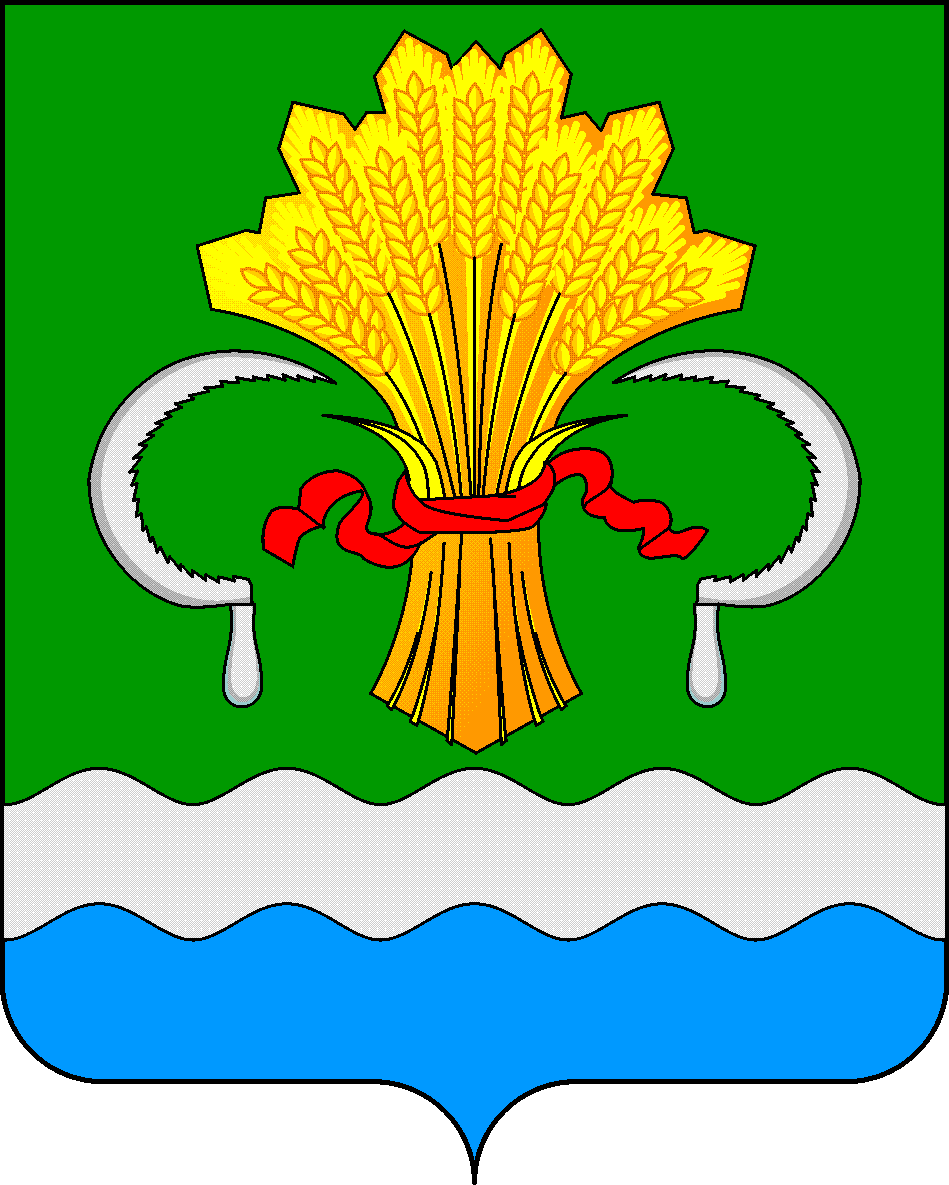 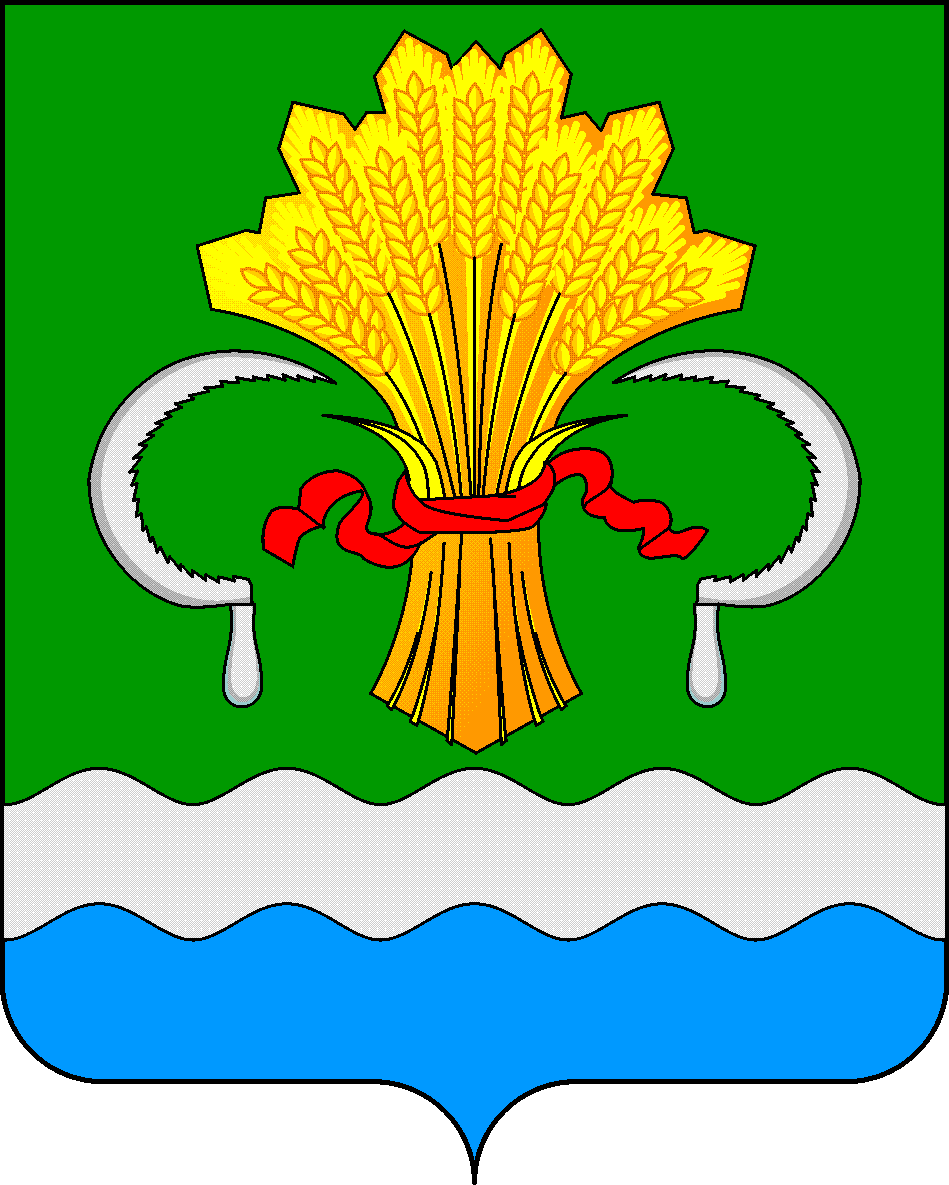  МУНИЦИПАЛЬНОГО РАЙОНА РЕСПУБЛИКИ ТАТАРСТАНул.М.Джалиля, д.23/33, г. Мамадыш, Республика Татарстан, 422190ТАТАРСТАН РЕСПУБЛИКАСЫНЫҢМАМАДЫШ МУНИЦИПАЛЬ РАЙОНЫНЫҢ БАШКАРМА КОМИТЕТЫМ.Җәлил ур, 23/33 й., Мамадыш ш., Татарстан Республикасы, 422190     Тел.: (85563) 3-15-00, 3-31-00, факс 3-22-21, e-mail: mamadysh.ikrayona@tatar.ru, www.mamadysh.tatarstan.ru     Тел.: (85563) 3-15-00, 3-31-00, факс 3-22-21, e-mail: mamadysh.ikrayona@tatar.ru, www.mamadysh.tatarstan.ru     Тел.: (85563) 3-15-00, 3-31-00, факс 3-22-21, e-mail: mamadysh.ikrayona@tatar.ru, www.mamadysh.tatarstan.ru    Постановление№ 415    Постановление№ 415                    Карарот «24»         12             2021 г.Наименование услугиЕдиница измерения, за которую взимается платежТариф за единицу услуги в рублях, с 01.01.2022 г.Тариф за единицу услуги в рублях, с 01.07.2022 г.Управление жилищным фондомКв. м. общей площади жилого помещения2,422,52Уборка придомовой территорииКв. м. общей площади жилого помещения1,982,06Текущий ремонт жилых зданий и благоустройство придомовой территорииКв. м. общей площади жилого  помещения2,092,17Техническое обслуживание  и ремонт внутридомовых санитарно -  технических сетейКв. м. общей площадижилого помещения1,061,10Техническое обслуживание  и ремонт сетей газоснабженияКв. м. общей площадижилого помещения0,220,23Техническое обслуживание  и ремонт сетей электроснабженияКв. м. общей площадижилого помещения0,910,95Техническое обслуживание узлов учета тепловой энергии и ГВСКв. м. общей площади жилого помещения0,850,88Уборка мест общего пользованияКв. м. общей площади жилого помещения2,692,80Техническое обслуживание вентиляционных каналовКв. м. общей площади жилого помещенияс 01.02.2022г.0,56с 01.02.2022г.0,56Наименование услугиЕдиница измерения, за которую взимается платежТариф за единицу услуги в рублях с 01.01.2022г.Тариф за единицу услуги в рублях с 01.07.2022г.Найм жилого помещенияКв. м. общей площади жилого помещения5,856,08